Course Specification for Research MethodsCollege Zulfi College of Education Zulfi College of Education Zulfi College of EducationDepartmentEnglish Language DepartmentEnglish Language DepartmentEnglish Language DepartmentCourse Name:Research MethodsCourse CodeENG416Level7TH Credit Hours3hrs.Course Objective  Demonstrate understanding of research methods.Understand the different stages of the research process and the components of research. Distinguish between different types of research.  Demonstrate a capacity to define and formulate a research project.  Undertake research of relevant references and formulating a literature review.Show an ability to use the APA style for referencing and editing.Demonstrate understanding of research methods.Understand the different stages of the research process and the components of research. Distinguish between different types of research.  Demonstrate a capacity to define and formulate a research project.  Undertake research of relevant references and formulating a literature review.Show an ability to use the APA style for referencing and editing.Demonstrate understanding of research methods.Understand the different stages of the research process and the components of research. Distinguish between different types of research.  Demonstrate a capacity to define and formulate a research project.  Undertake research of relevant references and formulating a literature review.Show an ability to use the APA style for referencing and editing.Course ContentRegistration/Orientation ClassRegistration/Orientation ClassRegistration/Orientation ClassCourse ContentDefining Research and the parts of a research proposal.Defining Research and the parts of a research proposal.Defining Research and the parts of a research proposal.Course ContentTypes of Research,Types of Research,Types of Research,Course ContentDeveloping Research Design,Developing Research Design,Developing Research Design,Course ContentTopic Choosing and limiting a research focusTopic Choosing and limiting a research focusTopic Choosing and limiting a research focusCourse ContentWriting the abstract and the introduction of researchWriting the abstract and the introduction of researchWriting the abstract and the introduction of researchCourse ContentResearch Questions and HypothesesResearch Questions and HypothesesResearch Questions and HypothesesCourse ContentReview of Related LiteratureReview of Related LiteratureReview of Related LiteratureCourse ContentMethods and tools of Data CollectionMethods and tools of Data CollectionMethods and tools of Data CollectionCourse ContentAnalysis and DiscussionAnalysis and DiscussionAnalysis and DiscussionCourse ContentCitation, Referencing (APA STYLE)   &plagiarismCitation, Referencing (APA STYLE)   &plagiarismCitation, Referencing (APA STYLE)   &plagiarismCourse ContentRegistration/Orientation ClassRegistration/Orientation ClassRegistration/Orientation ClassRequired TextbookAPA Style Guide 6th EditionGriffee, D. T. (2012). An Introduction to Second Language Research Methods: Design and Data. TESL-EJ Publications, USA.APA Style Guide 6th EditionGriffee, D. T. (2012). An Introduction to Second Language Research Methods: Design and Data. TESL-EJ Publications, USA.APA Style Guide 6th EditionGriffee, D. T. (2012). An Introduction to Second Language Research Methods: Design and Data. TESL-EJ Publications, USA.Head of DepartmentDr. Abdulrahman AlqefariDean of CollegeDr. Nasser Alothman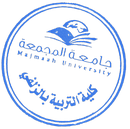 